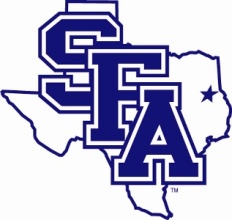 Stephen F. Austin State University   PROPERTY CUSTODIAN TERMINATION OR TRANSFERCERTIFICATION OF PROPERTY INVENTORY(Reference University Policy 17.14)This form must be completed within 30 days when:A Property Custodian is terminated or transferred to another departmentProperty is being transferred from one Property Custodian to anotherA new Property Custodian is assigned to property previously assigned to the Equipment Manager A current property list may be provided by the Property Manager ( # 4618)or printed from Webfocus Reports.If a new Property Custodian is not assigned, the Equipment Manager (Dept Head) will be listed on property records as the Property Custodian.  Complete a new form upon assignment of a new Property Custodian.In accordance with Texas Government Code 403.275 I understand that I am liable for SFA property assigned to me. See Property Liability Policy 16.22.SIGNATURE   DEPARTING Property Custodian  (if applicable/available)SIGNATURE   New Property Custodian  (if applicable/available)             SIGNATURE   Equipment Manager /Designee                 Printed Name                            Campus ID #(Department Head)Mail this certification and a copy of the property list to the Property Office at Box 13030, or scan and email to Property@sfasu.edu. Note any room changes or discrepancies on the property list.  DepartmentOrg #Box #Phone #Date of InventoryInventory Conducted ByDEPARTING Property CustodianCampus ID #NEWProperty CustodianCampus ID #